South KoreaSouth KoreaSouth KoreaSouth KoreaOctober 2027October 2027October 2027October 2027MondayTuesdayWednesdayThursdayFridaySaturdaySunday123National Foundation Day45678910Hangul Day111213141516171819202122232425262728293031NOTES: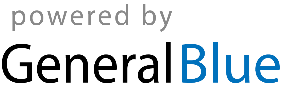 